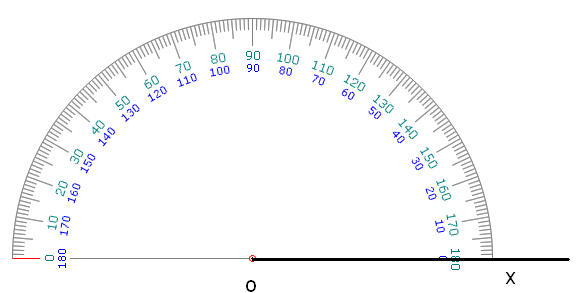 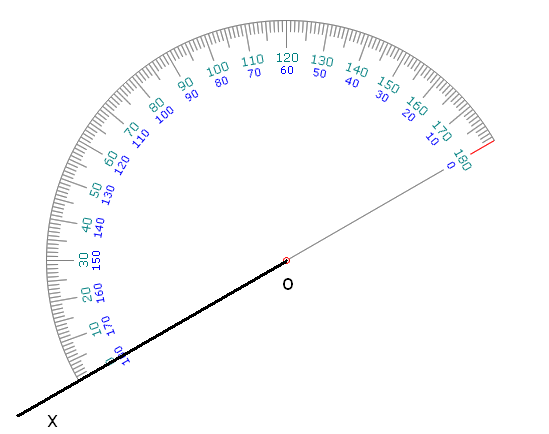 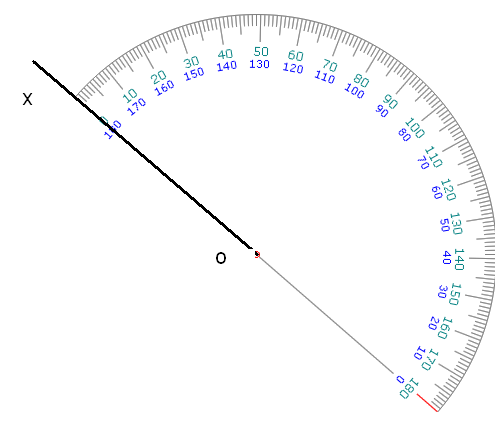 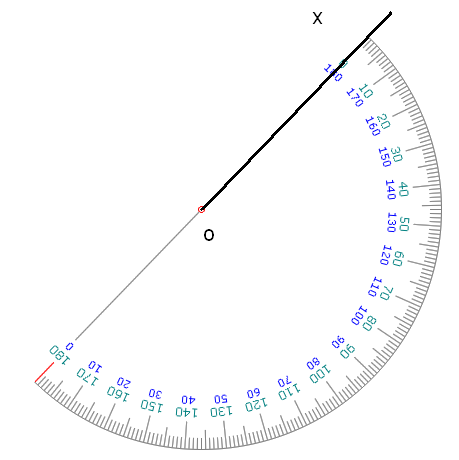 Fiche ……Connaissances géométriquesRap5bFiche ……Le rapporteurRap5bEntraînement 1 Trace des angles de mesures :Entraînement 2 Complète les angles suivants avec le côté manquant :